Copyright Transfer Agreement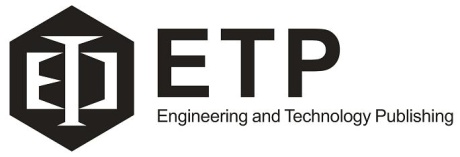 Engineering and Technology Publishing (ETP)Title of Manuscript: ………………………………………………………………………………………………………………………………	Name(s) of Author(s): ……………………………………………………………………………………………………………………………                                                           Corresponding Author’s name: ………………………………………………………………………………………………………………Address: ………………………………………………………………………………………………………………………………………………Tel.: ………………………………… ……Fax: ………………………………… …e-mail: ……………………………………………………The undersigned author hereby transfers his/her exclusive copyright interest in the above cited manuscript (subsequently referred to as the Work) to ETP, Engineering and Technology Publishing (subsequently referred to as publisher). And it becomes effective if and when the article is accepted for publication. The copyright transfer covers the sole right to reproduce and distribute the article, including reprints, translations, photographic reproductions, microform, electronic form (offline, online) or any other reproductions of similar nature.Whenever the Publisher is approached by a third party for individual permission to use, reprint, or republish specified articles, the Publisher will make a decision without permission from the undersigned author or employer.Notwithstanding the above, the author retains the following:Proprietary rights other than copyright, such as patent rightsThe right to make copies of all or part of the Work for the author’s use in classroom teachingThe right to use, after publication, all or part of the Work in a book by the author, or a collection of the author’s work.The right to make copies of the Work for internal distribution within the institution which em-ploys the author.The right to use figures and tables of the Work, and up to 250 words of text, for any purpose.The right to make oral presentations of material from the Work.The right to publish an extended, updated or rewritten version in another periodical.If the Work was written as a work made for hire in the course of employment, the Work in owned by the company/employer which must sign this Agreement in the space provided below. In such case, the Publisher hereby licenses back to such employer the right to use the Work internally or for promotional purpose only.The author represents that the Work is the author’s original work. If the Work was prepared jointly, the author agrees to inform the co-authors of the terms of this Agreement and to obtain their permission to sign on their behalf. It is submitted only to this journal, and has not been published before. The author also represents that, to the best of his or her knowledge, the Work contains no libelous or unlawful statements, does not infringe on the rights of others, or contain material or instructions that might cause harm or injury.Signature of Corresponding Author: 						Date:……………………………………………………...……………               ………………………………………………Institution or company (Employer)……………………………………………………...……………  